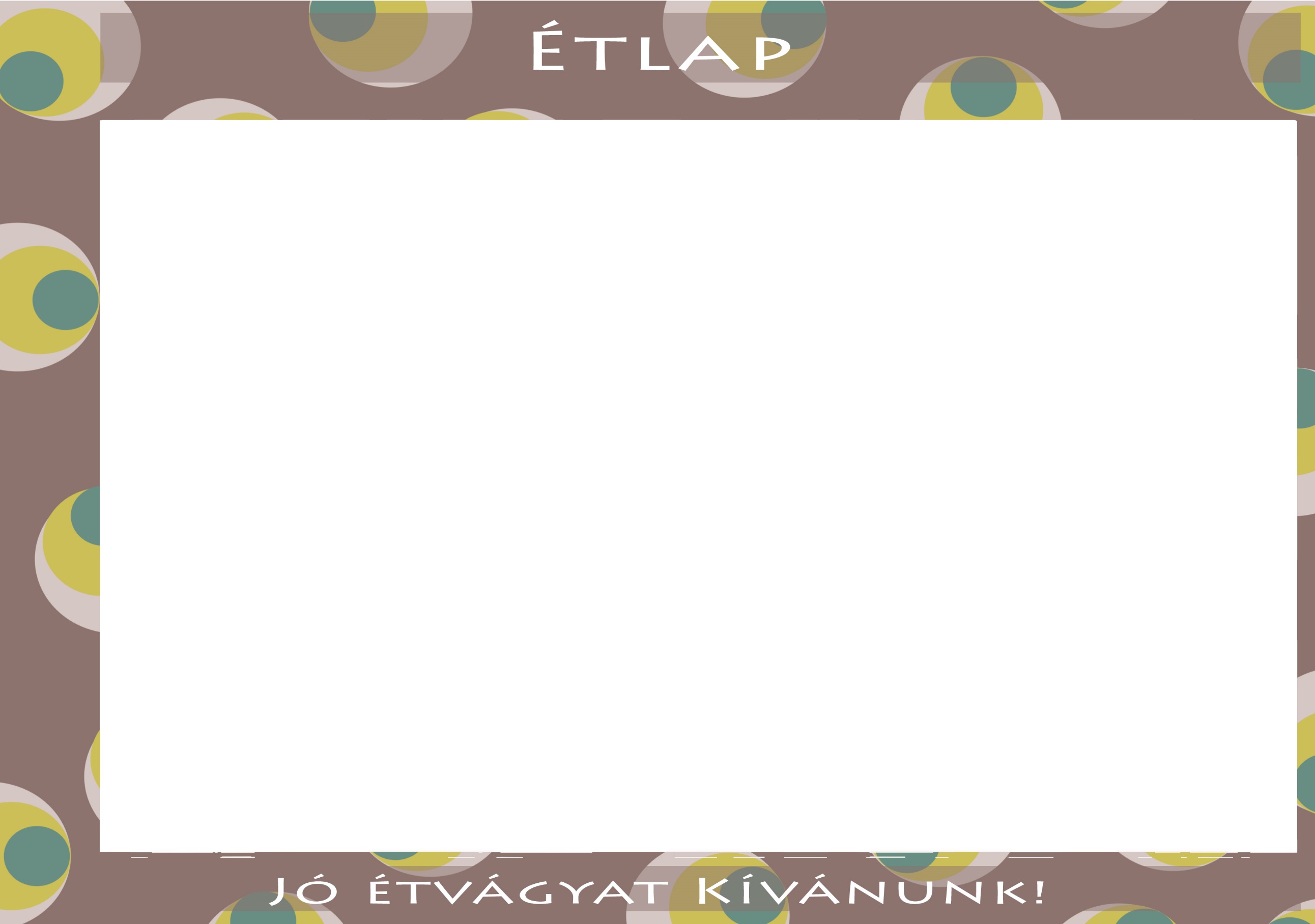 2021.OKTÓBER 18-22Diétás étkezést nem biztosítunk! Az étlapváltoztatás jogát fenntartjuk! Iskolás /7-10 év/HétfőKeddSzerdaCsütörtökPéntekTízóraiTej KuglófFelvágott GyümölcsteaKenyér (teljes kiőrlésű)Margarin Paradicsom Tejeskávé CroissantMájkrém Paprika GyümölcsteaZsemle (teljes kiőrlésű)KakaóKenyér (teljes kiőrlésű)Margarin TízóraiAllergének: tejAllergének: glutén, tejAllergének: glutén, tejAllergének: glutén, tejAllergének: glutén, tejTízóraienergia 259 kcal	szénhidr.40,1 gfehérje 10,9 g	cukor 3,5 gzsír 6,4 g	só 0,6 gtelített zsír 0 genergia 193 kcal	szénhidr.39,8 gfehérje 5,2 g	cukor 9,1 gzsír 1,3 g	só 0,8 gtelített zsír 0,6 genergia 230 kcal	szénhidr.39,6 gfehérje 9 g	cukor 9,6 gzsír 3,7 g	só 0,7 gtelített zsír 0 genergia 333 kcal	szénhidr.42,7 gfehérje 7 g	cukor 9,4 gzsír 4 g	só 1 gtelített zsír 0 genergia 285 kcal	szénhidr.48,1 gfehérje 11,9 g	cukor 8 gzsír 5 g	só 0,1telített zsír 0,6 gEbédAlmaRagu levesGrízes tésztaSült kolbászKenyér (teljes kiőrlésű)ABC leves Zöldbab főzelékKarfiol levesTésztaVadas sertésszelet Savanyú Tavaszi húsos rizottó iskolaDaragaluska levesRakott kelkáposzta BurgonyalevesEbédAllergének: glutén, mustár, tej, tojások, zellerAllergének: glutén, mustár, tej, tojások, zellerAllergének: glutén, mustár, tej, tojások, zellerAllergének: glutén, mustár, tej, tojások, zellerAllergének: glutén, mustár, tej, tojások, zellerEbédenergia 507 kcal	szénhidr.75,1 gfehérje 16,7 g	cukor 33,4 gzsír 5,5 g	só 2 gtelített zsír 0 genergia 851 kcal	szénhidr.66,4 gfehérje 27,4 g	cukor 0,7 gzsír 38,2 g	só 2 gtelített zsír 0 genergia 808 kcal	szénhidr.78,5 gfehérje 32,7 g	cukor 7,6 gzsír 18,2 g	só 2 gtelített zsír 0 genergia 763 kcal	szénhidr.85,4 gfehérje 34,6 g	cukor 1,3 gzsír 14,8 g	só 2 gtelített zsír 0 genergia 493 kcal	szénhidr.47,3 gfehérje 23,4 g	cukor 0 gzsír 12,8 g	só 2 gtelített zsír 0 gUzsonnaMelegszendvics Retek Túrókrém Háztartási kekszBanán Müzli szelet gyümölcsösGyümölcsös joghurtSajtos pogácsa (teljes kiőrlésű)Meggyes rétesUzsonnaAllergének: glutén, szójabab, tejAllergének: tejAllergének: földimogyoró, glutén, kén-dioxid, szezámmag, szójababAllergének: glutén, tejAllergének: diófélék, glutén, tejUzsonnaenergia 294 kcal	szénhidr.50,1 gfehérje 11,8 g	cukor 0,7 gzsír 5 g	só 0,1 gtelített zsír 0 genergia 169 kcal	szénhidr.15,4 gfehérje 10,7 g	cukor 7 gzsír 7,6 g	só 0,1 gtelített zsír 0 genergia 157 kcal	szénhidr.36,3 gfehérje 2 g	cukor 0 gzsír 0,2 g	só 0,1 gtelített zsír 0 genergia 248 kcal	szénhidr.22,5 gfehérje 3,5 g	cukor 16,8 gzsír 15,5 g	só 0,1 gtelített zsír 0 genergia 122 kcal	szénhidr.20,1 gfehérje 2,2 g	cukor 5,8 gzsír 4 g	só 0,2 gtelített zsír 0 g